Supplementary materials:Occupational exposure to polycyclic aromatic hydrocarbons and lung cancer risk: results from a pooled analysis of case-control studies (SYNERGY)Ann Olsson1, Neela Guha2, Liacine Bouaoun1, Hans Kromhout3, Susan Peters3, Jack Siemiatycki4, Vikki Ho4, 
Per Gustavsson5, Paolo Boffetta6,7, Roel Vermeulen3, Thomas Behrens8, Thomas Brüning8, Benjamin Kendzia8, Pascal Guénel9, Danièle Luce10, Stefan Karrasch11,12, Heinz-Erich Wichmann12,13, Dario Consonni14, Maria Teresa Landi15, Neil E. Caporaso15, Franco Merletti16, Dario Mirabelli16, Lorenzo Richiardi16, Karl-Heinz Jöckel17, Wolfgang Ahrens18,19, Hermann Pohlabeln18, Adonina Tardón20, David Zaridze21, John K. Field22, Jolanta Lissowska23, Beata Świątkowska24, John R. McLaughlin25, Paul A. Demers26, Vladimir Bencko27, Lenka Foretova28, Vladimir Janout29, Tamás Pándics30, Eleonora Fabianova31,32, Dana Mates33, Francesco Forastiere34, Bas Bueno-de-Mesquita35, Joachim Schüz1, Kurt Straif36,37 1.	International Agency for Research on Cancer (IARC/WHO), Lyon, France2.	Office of Environmental Health Hazard Assessment, California Environmental Protection Agency; Oakland, CA, USA 3.	Institute for Risk Assessment Sciences, Utrecht University, Utrecht, The Netherlands 4.	Department of Social and Preventive Medicine, University of Montreal, Montreal, Canada. 5.	Institute of Environmental Medicine, Karolinska Institutet, Stockholm, Sweden6.	Stony Brook Cancer Center, Stony Brook University, Stony Brook, NY, USA7.	Department of Medical and Surgical Sciences, University of Bologna, Bologna, Italy8.	Institute for Prevention and Occupational Medicine of the German Social Accident Insurance, Institute of the Ruhr University (IPA), Bochum, Germany 9.	Center for research in Epidemiology and Population Health (CESP), Exposome and Heredity team, Inserm U1018, University Paris-Saclay, Villejuif, France10.	Univ Rennes, Inserm, EHESP, Irset (Institut de recherche en santé, environnement et travail) - UMR_S 1085, Pointe-à-Pitre, France11.	Institute and Clinic for Occupational, Social and Environmental Medicine, University Hospital, LMU Munich; Comprehensive Pneumology Center Munich (CPC-M), Member of the German Center for Lung Research (DZL), Munich, Germany12.	Institute of Epidemiology, Helmholtz Zentrum München – German Research Center for Environmental Health, Neuherberg, Germany13.	Institut für Medizinische Informatik Biometrie Epidemiologie, Ludwig Maximilians University, Munich, Germany14.	Epidemiology Unit, Fondazione IRCCS Ca’ Granda Ospedale Maggiore Policlinico, Milan, Italy15.	Division of Cancer Epidemiology and Genetics, National Cancer Institute, NIH, Bethesda, MD, USA16.	Cancer Epidemiology Unit, Department of Medical Sciences, University of Turin, Turin, Italy17.	Institute for Medical Informatics, Biometry and Epidemiology (IMIBE), University Hospital Essen, Essen, Germany 18.	Leibniz Institute for Prevention Research and Epidemiology - BIPS, Bremen, Germany19.	University of Bremen, Faculty of Mathematics and Computer Science, Institute of Statistics, Bremen, Germany20.	Department of Public Health, University of Oviedo. ISPA and CIBERESP, Oviedo, Spain21.	Department of cancer epidemiology and Prevention, N.N. Blokhin National Research Centre of oncology, Moscow, Russia22.	Roy Castle Lung Cancer Research Programme, Department of Molecular and Clinical Cancer Medicine, University of Liverpool, Liverpool, UK23.	Epidemiology Unit, Department of Cancer Epidemiology and Prevention, M. Sklodowska-Curie National Research Institute of Oncology, Warsaw, Poland24.	Department of Environmental Epidemiology, The Nofer Institute of Occupational Medicine, Lodz, Poland25.	Dalla Lana School of Public Health, University of Toronto, Toronto, Canada26.	Occupational Cancer Research Centre, Ontario Health, Toronto, Canada27.	Institute of Hygiene and Epidemiology, First Faculty of Medicine, Charles University, Prague, Czech Republic28.	Masaryk Memorial Cancer Institute, Brno, Czech Republic29.	Faculty of Health Sciences, Palacky University, Olomouc, Czech Republic30.	National Public Health Center, Budapest, Hungary31.	Regional Authority of Public Health, Banská Bystrica, Slovakia32.	Faculty of Health, Catholic University, Ružomberok, Slovakia33.	National Institute of Public Health, Bucharest, Romania34.	Department of Epidemiology, ASL Roma E, Rome, Italy35.	Former senior scientist, Centre for Nutrition, Prevention and Health Services, National Institute for Public Health and the Environment (RIVM), Bilthoven, The Netherlands36.	ISGlobal, Barcelona, Spain37.	Boston College, MA, USACorresponding author: Ann Olsson, Environment and Lifestyle Epidemiology Branch, International Agency for Research on Cancer, 150 cours Albert Thomas, 69372 Lyon CEDEX 08, France. Phone: 33 (0)4-7273-8152; E-mail: olssona@iarc.frSupplementary Table S1. Characteristics of studies included in the SYNERGY pooled analysisAbbreviations:  P, population-based controls; H, hospital-based controls; Supplementary Table S2. Overall lung cancer risk associated with various metrics of occupational PAH exposure, without adjustment for List A-Abbreviations: PAH, polycyclic aromatic hydrocarbons; BaP, benzo[a]pyrene; OR, odds ratio; CI confidence intervals; Ref, reference category. 
OR adjusted for study, age-group, cigarette pack years, time since quitting smoking
§ p-value obtained using the ordinal variable for respective exposure index
Supplementary Figure S1. Bar plots showing the additive interaction between tobacco smoking and occupational PAH exposure on the risk of lung cancer, overall and by histological subtype, by sex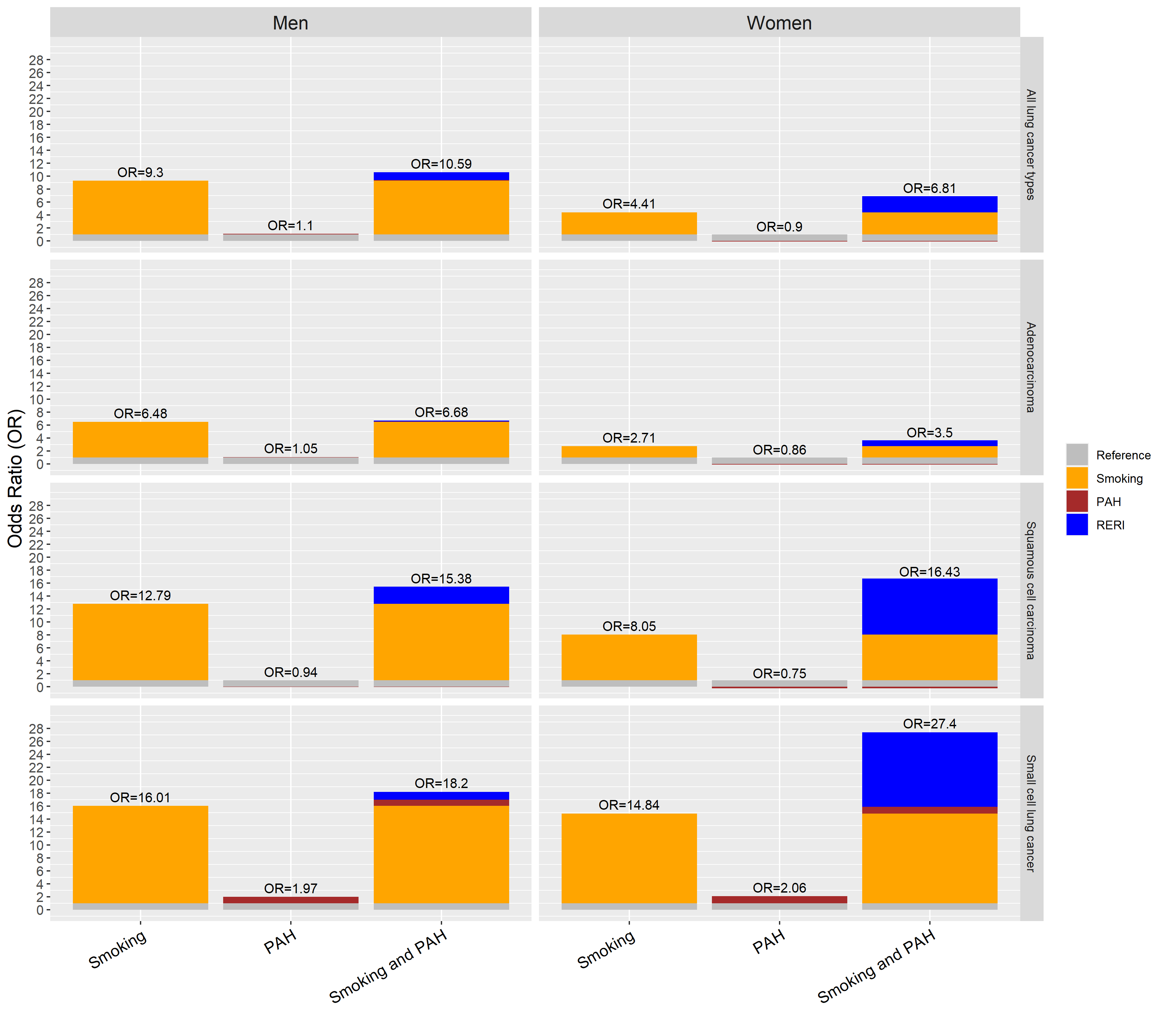 Reference = never smokers and never exposed to PAH; RERI = Relative excess risk due to interaction. Study AcronymCountryTime period of PAH exposureControl sourceControl (n=20965)Controls Ever exposed PAH %Control partici-pation %Case (n=16901)Cases Ever exposed PAH %Case partici-pation %AUTGermany1932-1994P324922.2413180 33.377CAPUASpain1927-2010H512 23.696559 23.391EAGLEItaly1931-2005P206520.372190823.387HdAGermany1927-1993P100226.268100433.669ICAREFrance1941-2007P344921.977273924.863INCOCzech Republic1938-2002H452 24.680304 31.294INCOHungary1938-1999H305 19.0100391 17.690INCOPoland1940-2001H, P835 19.688793 22.188INCORomania1938-2002H225 24.499179 26.890INCORussia1937-2000H580 37.690599 33.196INCOSlovakia1942-2002H285 21.184345 29.090INCO/LLPUnited Kingdom1934-2004P916 34.184441 38.378LUCAFrance1927-1992H282 33.098280 32.598LUCASSweden1924-1990P230714.985101418.387MONTREALCanada1937-2002P150520.569117627.685MORGENNetherlands1947-1994P115 14.8N/A43 27.9N/APARISFrance1924-1992H227 22.99516923.195ROMEItaly1927-1995H321 17.46332615.374TURIN/
VENETOItaly1922-1994P148931.280108634.479TORONTOCanada1933-2001H, P84414.17136516.262MenWomenPAH exposure Cases %Controls%OR95% CICases %Controls%OR95% CIPAH exposure Cases %Controls%OR95% CICases %Controls%OR95% CIOccupational exposureNever958470.41237475.21.00Ref267881.2387885.91.00RefEver402129.6407724.81.111.05-1.1861818.863614.11.211.05-1.39Duration (years) among exposed 1-9167112.3175910.71.060.98-1.153239.83598.01.190.99-1.4310-198466.28325.11.171.05-1.311574.81573.51.210.93-1.5720-296134.56023.71.130.99-1.29812.5691.51.280.88-1.8530+8916.58845.41.141.02-1.27571.7511.11.230.79-1.91 Test for trend, p-value§ Test for trend, p-value§ Test for trend, p-value§ Test for trend, p-value§0.00040.016 Test for trend, p-value (exposed only) § Test for trend, p-value (exposed only) § Test for trend, p-value (exposed only) § Test for trend, p-value (exposed only) §0.430.99Cumulative exposure [(BaP) µg/m3-years] among exposed<0.108596.39505.81.010.90-1.121996.02144.71.240.98-1.55<0.249677.19846.01.100.99-1.221775.42074.61.100.87-1.40<0.5210217.510246.21.181.07-1.311725.21553.41.270.98-1.640.52-1.8311748.611196.81.141.04-1.26702.1601.31.310.88-1.96 Test for trend, p-value§  Test for trend, p-value§  Test for trend, p-value§  Test for trend, p-value§ <0.0010.012 Test for trend, p-value (exposed only) §  Test for trend, p-value (exposed only) §  Test for trend, p-value (exposed only) §  Test for trend, p-value (exposed only) § 0.150.81